Main title in german (engl. optional): The Man in the MoonSubtitle in german (engl. optional): What really happened!Dr.-Ing. P. Mustermann, Company, City;AbstractText in german (Standard)Abstract (optional)Text in engl. (Standard)1. HeadlineLorem ipsum dolor sit amet, consectetuer adipiscing elit, sed diam nonummy nibh euismod tincidunt ut laoreet dolore magna aliquam erat volutpat. Ut wisi enim ad minim veniam, quis nostrud exerci tation ullamcorper suscipit lobortis nisl ut aliquip ex ea commodo consequat.  2. HeadlineLorem ipsum dolor sit amet, consectetuer adipiscing elit, sed diam nonummy nibh euismod tincidunt ut laoreet dolore magna aliquam erat volutpat. Ut wisi enim ad minim veniam, quis nostrud exerci tation ullamcorper suscipit lobortis nisl ut aliquip ex ea commodo consequat.Table 1: Here table heading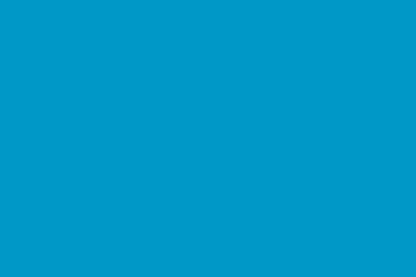 Image 33: Lorem ipsum dolor sit amet [1]	Here References lorem ipsum dolor sit amet, consectetuer adipiscing elit